          《在线课堂》学习单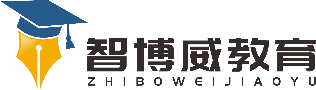 班级：                姓名：                 单元数学 5年级下册第4单元课题《分数的意义和性质》真分数和假分数例1、例2温故知新1.填空。4÷5=　　　=(　　)÷(　　)自主攀登2.通过预习,我知道了分子比分母(　　)的分数叫做真分数,真分数(　　)1;分子比分母(　　)或分子和分母(　　)的分数叫做假分数,假分数(　　)或(　　)1。3.比较下面每个分数中分子和分母的大小。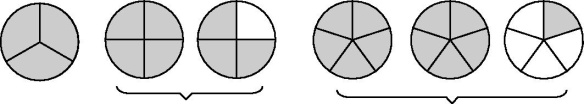 这些分数的分子比分母(　　)或分子和分母(　　),这些分数都是(　　)分数,它们有的(　　)1,有的比1(　　)。稳中有升4.用分数表示出各图的涂色部分。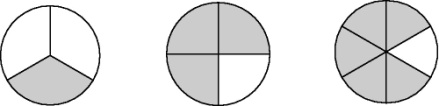 (　　)　 　(　　) 　　(　　)每个分数中分子比分母(　　),这些分数都是(　　)分数,它们都比1(　　)。说句心里话